                                         Юридический адрес: Молдова, MD 2008 фискальный код: 1011620006890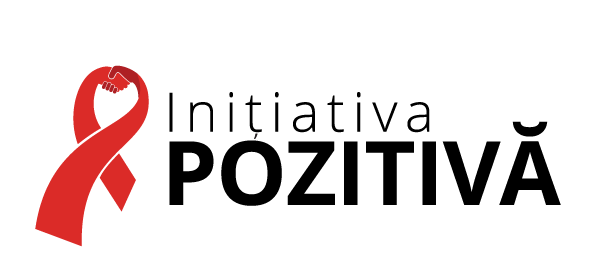 . Мун Кишинэу, ул Coca 15 ap.1201 Тел.:. +373 22 00-99-74Адрес: Молдова, MD 2043 Факс: +373 22 00-99-56   .. Мун Кишинэу, ул Независимости 6/2 Сайт: www.positivepeople.mdGmail: secretariat.initiativapozitiva@gmail.com    	ПРИГЛАШЕНИЕ для участия в тендерена приобретение шприцов, спиртовых салфеток и презервативов через сеть аптекконтракт о финансировании: MDA-С-PCIMU-IP_13 от 15/05/201829 июня 2018ПРИГЛАШЕНИЕ для участия в тендере№: 32/MDA-C-PCIMU-IP_13 от 29.06.2018на приобретение шприцов, спиртовых салфеток и презервативов через сеть аптекОрганизатор: НПО «Позитивная Инициатива».Источник финансирования: Contract de finațare Nr. MDA-C-PCIUMU – IP_13 din data de 15 mai 2018, pentru Pilotarea prototipului de oferire a serviciilor de reducere a riscurilor în rândul populațiilor țintă prin intermediul rețelelor de farmacii și procurări de consumabile pentru regiunea de Est, finanțat din cadrul Programului „Fortificarea controlului tuberculozei și reducerea mortalității asociate SIDA în Republica Moldova” pentru anii 2018-2020, finanțat din sursele Fondul Global pentru Combaterea SIDA, Tuberculozei și Malariei prin intermediul Grantului nr. MDA-C-PCIMU.  Уважаемый (я) Господин/Госпожа, 1. НПО «Позитивная Инициатива» приглашает фармацевтические компании с сетью аптек, доступных в городах Тирасполь, Бендеры и Рыбница для участия в открытом тендере на поставку следующих товаров:Лот №1Информация о Техническом описании товара и количествах, которые необходимы, перечислены в Приложении А к Условиям поставки. 2. Каждый претендент может подать одно ценовое предложение. К оценке будут допущены те предложения поставщиков, которые предоставят цены на всю продукцию и к ценовому предложению предоставят всю необходимую техническую документацию. 3. Ваше предложение по форме Приложения А будут представлены в двух экземплярах: оригинал и копии в разные закрытые конверты, по адресу:Имя получателя: Организация «Позитивная Инициатива»Адрес: Молдова, мун Кишинэу, ул Индепенденцей 6/2Центр «Пас ку Пас»Тел.: / + 373/22 00-99-74Факс / + 373/22 + 373/22 00-99-56 // 66-68-50Кому: г-же Корина Райлян, Отдел закупок и логистики                   E-mail: initiativapozitiva@gmail.com            На конверте будет написано имя и адрес поставщика, также номер процедуры закупки: №.32 /MDA-С-PCIMU-IP_13 от 12/06/20184. Ваше предложение должно сопровождаться следующими документами:4.1. Копия свидетельства о регистрации или юридического решения о том, что компания зарегистрирована в качестве юридического лица;4.2. Копия выписки из Государственного регистра юридических лиц (с информацией об администраторе, юридическом адресе, именах владельцев);4,3. Копия Лицензии фармацевтической деятельности;4.4. Предложение будет обязательно сопровождаться образцами предлагаемой продукции по 10 единиц для каждого товара.4.5. Предложение может сопровождаться каталогами или другими информационными материалами о продукции. Полученные образцы и представленная информация не возвращаются. 4.6. Условия поставки и приложение А подписаны и пропечатаны согласно требованию, указанных в пункте 8.5. Крайний срок подачи заявок является: 09 июля 2018, в 14:00. Участники обеспечивают самостоятельно доставку предложений. Предложения, поступившие после установленного срока, будут возвращены. Конверты будут открывается публично 09 июля 2018, в 14:00, в присутствии представителей поставщика, которые захотят принять участие.6. Предложения будут оцениваться согласно процедуре закупок, установленной Руководством Всемирного Банка по закупкам.7. Предложения, отправленные по факсу и / или по электронной почте, не принимаются и будут отклонены.8. Ваше предложение будет отправлено в соответствии с Условиями поставки и приложения А и будут представлены в подписанном и пропечатанном виде, демонстрируя соответствие предлагаемой продукции в соответствии с техническими требованиями и характеристиками.(i) ЦЕНА: Цены могут быть указаны в леях, евро или долларах США, и будут включать в себя все расходы по подготовке товаров для доставки в конечный пункт назначения, и поставщик не будет претендовать на дополнительные денежные компенсации.(ii) Цена не будет включать в себя НДС, таможенные расходы согласно ПОСТАНОВЛЕНИЕ Nr. 246 от 08.04.2010.(iii) Оценка предложений: Ценовое предложение компании, которое будет отвечать запрашиваемым характеристикам будет оцениваться путем сравнения цен, указанным в предложениях, пересчитанные в ЕВРО по курсу Национального банка Молдовы (https://www.bnm.md/ro/content/ratele-de-schimb) на 09.07.2018.В случае обнаружения в ценовом предложении арифметических ошибок, оценка будет производиться следующим образом: а) где есть разница между суммами цифрами и прописью, сумма прописью будет превалировать;в) где есть разница между ценой за единицу и общей суммы за ЛОТ, стоимость единицы будет преобладать;г) если поставщик не принимает сделанное исправление, предложение будет отклонено.Заключение контракта: Контракт будет заключаться с компанией, которая предлагает самую низкую общую цену за Лот и которая отвечает всем спецификациям, указанных в Приложении А к Условиям поставки.В случае, если победителем станет предложение, с товарами которыми Программа не работала раньше и не известна / не проверена бенефициарами программы, Ассоциация «Позитивная Инициатива» заключит контракт на небольшое количество товаров (максимум 5% от суммы, установленной за лот), для тестирования в г. Тирасполь, г. Бендер и г. Рыбница. Если в течение испытательного периода будут представлены жалобы в письменной форме от бенефициаров проекта в отношении качества товаром (10 в количестве), организация переключится на следующее предложение в соответствии с рейтингом, соблюдая то же правило. (iv) Действительность предложения: Ваше предложение должно быть действительным в течение 2018 года до 31 декабря 2018 года.9. Дополнительную информацию можно получить по адресу: Г-жа Корина Райлян, Отдел закупок и логистики Тел.: / + 373/22 00-99-74Факс / + 373/22 + 373/22 00-99-56 // 66-68-50E-mail: initiativapozitiva@gmail.com10. Поставщик должен изучить все инструкции, формы, условия и спецификации, указанные в ПРИГЛАШЕНИИ для участия в тендере. 11. Потенциальный поставщик, который требует уточнения по данному запросу будет задавать все вопросы в письменной форме по электронной почте, которая указана в пункте 3. «Позитивная Инициатива» будет отвечать в письменной форме на любой вопрос о разъяснении, при условии получения такого запроса не позднее, чем за три (3) календарных дня до окончания срока приема заявок.12. В любое время до истечения срока подачи заявок, Покупатель может изменить приглашение. Любые дополнения будут считаться частью Приглашения, и оно будет направлено в письменном виде всем, кто получил приглашение непосредственно от Покупателя.13. Поставщик несет все расходы, связанные с подготовкой и представлением его предложения, и ОА «Позитивная Инициатива» не несет ответственность за указанные затраты, независимо от хода и результата процесса закупок.14. ОА «Позитивная Инициатива» оставляет за собой право принять или отклонить любое предложение, отменить процесс закупок и отклонить все заявки в любое время до заключения контракта, не принимая на себя ответственность за участников.15. Просьба подтвердить по факсу / электронной почте, получение этого приглашения и готовность принять участие.С уважением, Poverga Руслан, Генеральный директор ОА «Позитивная Инициатива»Условия доставкиОрганизатор: НПО «Позитивная Инициатива».Источник финансирования: Contract de finațare Nr. MDA-C-PCIUMU – IP_13 din data de 15 mai 2018, pentru Pilotarea prototipului de oferire a serviciilor de reducere a riscurilor în rândul populațiilor țintă prin intermediul rețelelor de farmacii și procurări de consumabile pentru regiunea de Est, finanțat din cadrul Programului „Fortificarea controlului tuberculozei și reducerea mortalității asociate SIDA în Republica Moldova” pentru anii 2018-2020, finanțat din sursele Fondul Global pentru Combaterea SIDA, Tuberculozei și Malariei prin intermediul Grantului nr. MDA-C-PCIMU.  Покупатель: НПО «Позитивная Инициатива»Поставщик: ____________________________________________________________________    (Название компании)Цена и условия поставкиПоставщик несет ответственность за:а) распространение следующего товара бенефициарам проекта через сети аптек по мере ежедневной необходимости в течение 2018 года: Лот №1Примечание: в случае обнаружения в ценовом предложении арифметических ошибок, оценка будет производиться согласно пункту (iii) 8.Фиксированная цена: Все цены, указанные в предложении, являются фиксированными и остаются неизменными на протяжении исполнения контракта.Страна происхождения: Предлагаемые товары, должны происходить из стран-членов Всемирного Банка, и важно представить сертификат о происхождении товара для каждой позиции.Доставка товаров: Товары останутся на складе поставщика, и будут выдаваться бенефициаром проекта через сеть аптек, ежедневно, на основе магнитной карты, в городах: Тирасполь, Бендеры и Рыбница, где бенефициары будут иметь возможность забрать необходимый пакет.Применимое право: Договор применяется в соответствии с законодательством покупателя (Республики Молдова).Урегулирование споров: Покупатель и Поставщик должны прилагать все усилия, чтобы разрешить мирно любые разногласия или спор между ними в связи с Договором. В случае возникновения спора между покупателем и поставщиком, спор подлежит разрешению в соответствии с законодательством страны покупателя.Доставка и документы: При доставке, Поставщик обязан предоставить Покупателю по факсу или электронной почте полную информацию о заказе, в том числе номер контракта, описание товаров, количество и т.д.Оплата: Будет осуществляться ОА «Позитивная Инициатива»в МДЛ банковским переводом, в авансе в размере 25% от общей суммы контракта. 75% от суммы контракта будет перечислено согласно фактическим  расходом на основании подтверждающих документов. В конце каждого месяца, Поставщик должен предоставить НПО «Позитивная Инициатива»  акт приема – передачи товаров, накладные, и счета к оплате где будет отображаться информация о наименовании и количестве товара, который был выдан в каждой аптеке в течение месяца. Поставщик и Покупатель обязуются отслеживать информацию о выданных товарах и их наличии, и сообщить стороном в письменной форме, об их положении в конце каждого месяца.Гарантия: Предлагаемые товары должны иметь гарантию от производителя, как описано в Приложении А. Пожалуйста, укажите гарантийный срок и условия в деталях в соответствии с требованиями Приложения А. Авторизация производителя: Покупатель может потребовать от поставщика, до заключения контракта, предоставить соответствующее документы от производителя. Упаковка и маркирование: Поставщик должен обеспечить упаковку товара, чтобы предотвратить повреждение или порчу во время перевозки к конечному пункту назначения. Упаковка не будут вменена Покупателю в качестве дополнительной платы.Недостатки: Все недостатки будут исправлены поставщиком без каких-либо затрат для Покупателя в течение 30 дней с момента уведомления Покупателем. Форс мажор: Стороны освобождаются от ответственности за неисполнение или ненадлежащее исполнение обязательств по Договору, если невозможность их исполнения явилась следствием обстоятельств форс-мажор (далее по тексту «Обстоятельства»), при условии, что они непосредственно влияют на выполнение обязательств по настоящему Договору. Сторона, которая не исполняет свои обязательства вследствие обстоятельств форс-мажор, должна письменно уведомить другую Сторону о наступлении и/или прекращении обстоятельств, и Стороны совместным решением определяют дальнейшие действия. Обеспечение качества: Для 8 позиций - Классический мужской презерватив и 9 позиций - Мужские                  презервативы особо прочные, производитель должен быть найден в списке предварительно квалифицированных производителей мужских презервативов от ВОЗ / ЮНФПА.Требуемые технические характеристики: (i) Общее описаниеа. Вся продукция должна быть новая, неиспользованная, самых современных моделей, которые включают в себя все последние достижения в области дизайна и материалов, если иное не предусмотрено в этой спецификации.  (ii) Конкретные спецификации и технические стандарты - в соответствии с Приложением А и условиями поставки. Поставщик подтверждает соответствие с вышеуказанными спецификациями (в случае отклонений, поставщик обязан перечислить все отклонения).  Несоблюдение: Покупатель может расторгнуть договор, если поставщик не предоставляет товар в соответствии с вышеуказанными условиями, после уведомления, в течении десяти (10) дней, полученных от Покупателя, без каких-либо обязательств по отношению к Поставщику. Задержки: Если поставщик не предоставляет какие-либо или все товары в указанные сроки в аптеки, (как это предусмотрено графиком поставки), покупатель может без ущерба для всех других положений контракта, вычесть из цены контракта, в качестве возмещения ущерба, сумму, эквивалентную 0,1% от невыплаченной стоимости товаров или услуг, за каждый день просрочки до поставки / предоставления товаров. Но максимальные совокупные вычеты не превышают 10% от общей суммы контракта. Мошенничество и коррупция: политика Глобального фонда требует, чтобы все участники, поставщики и подрядчики и их агенты (независимо от того, объявлены они или нет), персонал, субподрядчики, субконсультанты, поставщики услуг и поставщики в рамках контрактов, финансируемых Глобальным фондом, соблюдали самые высокие этические нормы при приобретении и исполнении таких контрактов. В этих условиях Глобальный фонд разработал Кодекс поведения поставщиков, который направлен на обеспечение того, чтобы поставщики и их представители участвовали в процессе закупок прозрачным, справедливым, подотчетным и честным образом, в том числе посредством соблюдения всех применимых законов и положений о честной конкуренции, а также признанных стандартов хороших практик в процессе закупок. Подробный документ (Кодекс поведения поставщика) может быть найден и должен быть прочитан на веб-сайте: http://www.theglobalfund.org/en/governance/Как покупатель, настоящим подтверждаем, что ознакомились с Кодексом поведения поставщика, как указано в пункте 18 выше, и нашей подписью мы берем на себя ответственность за наши действия предпринятые нами в раков данном конкурса.             Поставщик: ____________________________________________________                   Адрес поставщика: ____________________________________________                                                                              Подпись уполномоченного лица: __________________________________________                                Имя и уполномоченного лица: _________________________________              Дата: ______________________ (печать).   Anexa Ala Termenii si Condițiile de Livrare Detalii specifice și standarde tehnice    Lotul nr.1             Furnizor/Поставщик:    ____________________________________________________                   Adresa Furnizorului/Адрес поставщика: ____________________________________________                                                                              Semnătura autorizată/Авторизирована подпись:    __________________________________________                                Numele si funcția semnatarului/Имя, фамилия, поставщика:    _________________________________              Data/Дата: ______________________                                L.Ş№НаименованиеКоличество *1Шприц 1мл инсулиновый, со съемной иглой 38 6552Шприц 1мл инсулиновый, с несъемной иглой11 2503Шприц 2 мл, со съемной иглой52 0294Шприц 5 мл, со съемной иглой48 2915Шприц 10 мл, со съемной иглой29 3046Шприц 20 мл, со съемной иглой20 8327Спиртовые салфетки200 3618Классические мужские презервативы33 0009Мужские презервативы особо прочные10 00010Смазка на водной основе, 5мл10 000№НаименованиеКоличество *Ценна за едн. с НДС 0%Общая цена с НДС 0%Сроки доставки1Шприц 1мл инсулиновый, со съемной иглой 38 655Согласно суточной потребности2Шприц 1мл инсулиновый, с не съемной иглой11 250Согласно суточной потребности3Шприц 2 мл, со съемной иглой52 029Согласно суточной потребности4Шприц 5 мл, со съемной иглой48 291Согласно суточной потребности5Шприц 10 мл, со съемной иглой29 304Согласно суточной потребности6Шприц 20 мл, со съемной иглой20 832Согласно суточной потребности7Спиртовые салфетки200 361Согласно суточной потребности8Классические мужские презервативы33 000Согласно суточной потребности9Мужские презервативы особо прочные10 000Согласно суточной потребности10Смазка на водной основе, 5мл10 000Согласно суточной потребностиИТОГО:ИТОГО:ИТОГО:ИТОГО:Согласно суточной потребностиNr.Denumirea bunurilor/НаименоаниеSpecificații tehnice necesare (minime)/ Необходимые технические характеристики (минимум)Specificațiile Oferite/Предлагаемые спецификацииProducător(denumirea & țara)/Произвадитель (наименоапние и срана)1.Seringi standart de unică folosință cu capacitatea de  1ml ac detașabil/ Шприц 1мл инсулиновый, со съемной иглой Sterilizate EtO sau gamma; apirogene; nontoxice; neinflamabile; latex-free; PVC-free; carcasă din polipropilenă, transparentă; piston din polietilenă cu inel de reţinere a lichidului; aderare etanşă 100% a pistonului la pereţii carcasei; gradaţie indicată în culoare contrastantă; ambalaj steril.Ac: proiectat cu punctul optim de geometrie pentru maxim de confort şi fiabilitate, cu pereţi subţiri din oţel inoxidabil, ascuţit trilateral şi şlefuit cu ultrasunet/laser. Suprafața acului acoperită cu lubrifiant special. Marcate CE.  Termen de valabilitate minimum 24 luni de la data livrării către achizitor/Срок хранения минимум 2 года от даты поставки.  Parametrii acului: diametrul şi lungimea:U-100, ac detașabil: 25G (0,5mm) – 26G (0,45mm); 12 mm -16 mmAc/Игла – diametrul și lungimea/диаметр и длина:Condiţii generale de calitate/Общие условия качества:Condiţii generale de calitate/Общие условия качества:• Certificat de origine/ Сертификат происхождения • Certificate ISO 13485/ Сертификат соответствия продукции ISO 13485• Certificat de conformitate la standardul ISO 8537/техническая декларация на товар, где указано соответствие стандартам ISO 8537• CE Declarație de Conformitate cu Directiva C93/42/EEC pentru produse medicale/Сертификат соответствия продукции директиве ЕС 93/42/ECC• Certificat CE pentru produsul ofertat/Cертификата соответствия СЕ*Toate certificatele prezentate trebuie să fie valabile/ Все сертификаты, представленные должны быть действительными• Certificat de origine/ Сертификат происхождения • Certificate ISO 13485/ Сертификат соответствия продукции ISO 13485• Certificat de conformitate la standardul ISO 8537/техническая декларация на товар, где указано соответствие стандартам ISO 8537• CE Declarație de Conformitate cu Directiva C93/42/EEC pentru produse medicale/Сертификат соответствия продукции директиве ЕС 93/42/ECC• Certificat CE pentru produsul ofertat/Cертификата соответствия СЕ*Toate certificatele prezentate trebuie să fie valabile/ Все сертификаты, представленные должны быть действительными• Certificat de origine/ Сертификат происхождения • Certificate ISO 13485/ Сертификат соответствия продукции ISO 13485• Certificat de conformitate la standardul ISO 8537/техническая декларация на товар, где указано соответствие стандартам ISO 8537• CE Declarație de Conformitate cu Directiva C93/42/EEC pentru produse medicale/Сертификат соответствия продукции директиве ЕС 93/42/ECC• Certificat CE pentru produsul ofertat/Cертификата соответствия СЕ*Toate certificatele prezentate trebuie să fie valabile/ Все сертификаты, представленные должны быть действительными2.Seringi standart de unică folosință cu capacitatea de 1ml ac nedetașabil/ Шприц 1мл инсулиновый, с не съемной иглойSterilizate EtO sau gamma; apirogene; nontoxice; neinflamabile; latex-free; PVC-free; carcasă din polipropilenă, transparentă; piston din polietilenă cu inel de reţinere a lichidului; aderare etanşă 100% a pistonului la pereţii carcasei; gradație indicată în culoare contrastantă; ambalaj steril.Ac: proiectat cu punctul optim de geometrie pentru maxim de confort şi fiabilitate, cu pereţi subţiri din oţel inoxidabil, ascuţit trilateral şi şlefuit cu ultrasunet/laser. Suprafața acului acoperită cu lubrifiant special. Marcate CE  Termen de valabilitate minimum 24 luni de la data livrării către achizitor/ Срок хранения минимум 2 года от даты поставки.  Parametrii acului: diametrul şi lungimea:U-100, ac nedetașabil: 29G (0,33mm) – 30G (0,3mm); 12 mm – 13 mmAc/Игла – diametrul și lungimea/диаметр и длина:Condiţii generale de calitate/Общие условия качества:Condiţii generale de calitate/Общие условия качества:• Certificat de origine/ Сертификат происхождения • Certificate ISO 13485/ Сертификат соответствия продукции ISO 13485• Certificat de conformitate la standardul ISO 8537/техническая декларация на товар, где указано соответствие стандартам ISO 8537• CE Declarație de Conformitate cu Directiva C93/42/EEC pentru produse medicale/Сертификат соответствия продукции директиве ЕС 93/42/ECC• Certificat CE pentru produsul ofertat/Cертификата соответствия СЕ*Toate certificatele prezentate trebuie să fie valabile/Все сертификаты, представленные должны быть действительными• Certificat de origine/ Сертификат происхождения • Certificate ISO 13485/ Сертификат соответствия продукции ISO 13485• Certificat de conformitate la standardul ISO 8537/техническая декларация на товар, где указано соответствие стандартам ISO 8537• CE Declarație de Conformitate cu Directiva C93/42/EEC pentru produse medicale/Сертификат соответствия продукции директиве ЕС 93/42/ECC• Certificat CE pentru produsul ofertat/Cертификата соответствия СЕ*Toate certificatele prezentate trebuie să fie valabile/Все сертификаты, представленные должны быть действительными• Certificat de origine/ Сертификат происхождения • Certificate ISO 13485/ Сертификат соответствия продукции ISO 13485• Certificat de conformitate la standardul ISO 8537/техническая декларация на товар, где указано соответствие стандартам ISO 8537• CE Declarație de Conformitate cu Directiva C93/42/EEC pentru produse medicale/Сертификат соответствия продукции директиве ЕС 93/42/ECC• Certificat CE pentru produsul ofertat/Cертификата соответствия СЕ*Toate certificatele prezentate trebuie să fie valabile/Все сертификаты, представленные должны быть действительными3.Seringi standart de unică folosință cu capacitatea de  2 ml/ Шприц 2 мл, со съемной иглойSterilizate EtO; apirogene; nontoxice;  neinflamabile; latex-free; PVC-free; ulei silicon – free; carcasă din polipropilenă, transparentă; piston din polietilenă cu inel de reţinere a lichidului; aderare etanşă 100% a pistonului la pereţii carcasei; gradaţie indicată în culoare contrastantă; canulă din polipropilenă; Luer tip; ambalaj steril.Ac: proiectat cu punctul optim de geometrie pentru maxim de confort şi fiabilitate, cu pereţi subţiri din oţel inoxidabil (AISI 304), ascuţit trilateral şi şlefuit cu ultrasunet/laser. Suprafața acului acoperită cu lubrifiant special. Marcate CE. Termen de valabilitate minimum 24 luni de la data livrării către achizitor/ Срок хранения минимум 2 года от даты поставки. Parametrii acului: diametrul şi lungimea:2ml – 23G(0,6 mm); 25 mm-30 mmAc/Игла – diametrul și lungimea/диаметр и длина:Condiţii generale de calitate/ Общие условия качества:Condiţii generale de calitate/ Общие условия качества:• Certificat de origine/ Сертификат происхождения • Certificate ISO 13485/ Сертификат соответствия продукции ISO 13485• Certificate de conformitate la standardele ISO 7886-1; ISO 7864/ техническая декларация на товар, где указано соответствие стандартам ISO 7886-1; ISO 7864• CE Declarație de Conformitate cu Directiva C93/42/EEC pentru produse medicale/ Сертификат соответствия продукции директиве ЕС 93/42/ECC• Certificat CE pentru produsul ofertat/ Cертификата соответствия СЕ*Toate certificatele prezentate trebuie să fie valabile/Все сертификаты, представленные должны быть действительными• Certificat de origine/ Сертификат происхождения • Certificate ISO 13485/ Сертификат соответствия продукции ISO 13485• Certificate de conformitate la standardele ISO 7886-1; ISO 7864/ техническая декларация на товар, где указано соответствие стандартам ISO 7886-1; ISO 7864• CE Declarație de Conformitate cu Directiva C93/42/EEC pentru produse medicale/ Сертификат соответствия продукции директиве ЕС 93/42/ECC• Certificat CE pentru produsul ofertat/ Cертификата соответствия СЕ*Toate certificatele prezentate trebuie să fie valabile/Все сертификаты, представленные должны быть действительными• Certificat de origine/ Сертификат происхождения • Certificate ISO 13485/ Сертификат соответствия продукции ISO 13485• Certificate de conformitate la standardele ISO 7886-1; ISO 7864/ техническая декларация на товар, где указано соответствие стандартам ISO 7886-1; ISO 7864• CE Declarație de Conformitate cu Directiva C93/42/EEC pentru produse medicale/ Сертификат соответствия продукции директиве ЕС 93/42/ECC• Certificat CE pentru produsul ofertat/ Cертификата соответствия СЕ*Toate certificatele prezentate trebuie să fie valabile/Все сертификаты, представленные должны быть действительными4.Seringi standart de unică folosință cu capacitatea de  5 ml/ Шприц 5 мл, со съемной иглойSterilizate EtO; apirogene; nontoxice;  neinflamabile; latex-free; PVC-free; ulei silicon – free; carcasă din polipropilenă, transparentă; piston din polietilenă cu inel de reţinere a lichidului; aderare etanşă 100% a pistonului la pereţii carcasei; gradaţie indicată în culoare contrastantă; canulă din polipropilenă; Luer tip; ambalaj steril.Ac: proiectat cu punctul optim de geometrie pentru maxim de confort şi fiabilitate, cu pereţi subţiri din oţel inoxidabil (AISI 304), ascuţit trilateral şi şlefuit cu ultrasunet/laser. Suprafața acului acoperită cu lubrifiant special. Marcate CE. Termen de valabilitate minimum 24 luni de la data livrării către achizitor/ Срок хранения минимум 2 года от даты поставки. Parametrii acului: diametrul şi lungimea:5ml – 22G(0,7 mm); 30 mm-40 mmAc/Игла – diametrul și lungimea/диаметр и длина:Condiţii generale de calitate/ Общие условия качества:Condiţii generale de calitate/ Общие условия качества:• Certificat de origine/ Сертификат происхождения • Certificate ISO 13485/ Сертификат соответствия продукции ISO 13485• Certificate de conformitate la standardele ISO 7886-1; ISO 7864/ техническая декларация на товар, где указано соответствие стандартам ISO 7886-1; ISO 7864• CE Declarație de Conformitate cu Directiva C93/42/EEC pentru produse medicale/ Сертификат соответствия продукции директиве ЕС 93/42/ECC• Certificat CE pentru produsul ofertat/ Cертификата соответствия СЕ*Toate certificatele prezentate trebuie să fie valabile/Все сертификаты, представленные должны быть действительными• Certificat de origine/ Сертификат происхождения • Certificate ISO 13485/ Сертификат соответствия продукции ISO 13485• Certificate de conformitate la standardele ISO 7886-1; ISO 7864/ техническая декларация на товар, где указано соответствие стандартам ISO 7886-1; ISO 7864• CE Declarație de Conformitate cu Directiva C93/42/EEC pentru produse medicale/ Сертификат соответствия продукции директиве ЕС 93/42/ECC• Certificat CE pentru produsul ofertat/ Cертификата соответствия СЕ*Toate certificatele prezentate trebuie să fie valabile/Все сертификаты, представленные должны быть действительными• Certificat de origine/ Сертификат происхождения • Certificate ISO 13485/ Сертификат соответствия продукции ISO 13485• Certificate de conformitate la standardele ISO 7886-1; ISO 7864/ техническая декларация на товар, где указано соответствие стандартам ISO 7886-1; ISO 7864• CE Declarație de Conformitate cu Directiva C93/42/EEC pentru produse medicale/ Сертификат соответствия продукции директиве ЕС 93/42/ECC• Certificat CE pentru produsul ofertat/ Cертификата соответствия СЕ*Toate certificatele prezentate trebuie să fie valabile/Все сертификаты, представленные должны быть действительными5.Seringi standart de unică folosință cu capacitatea de  10 ml/ Шприц 10 мл, со съемной иглойSterilizate EtO; apirogene; nontoxice;  neinflamabile; latex-free; PVC-free; ulei silicon – free; carcasă din polipropilenă, transparentă; piston din polietilenă cu inel de reţinere a lichidului; aderare etanşă 100% a pistonului la pereţii carcasei; gradaţie indicată în culoare contrastantă; canulă din polipropilenă; Luer tip; ambalaj steril.Ac: proiectat cu punctul optim de geometrie pentru maxim de confort şi fiabilitate, cu pereţi subţiri din oţel inoxidabil (AISI 304), ascuţit trilateral şi şlefuit cu ultrasunet/laser. Suprafața acului acoperită cu lubrifiant special. Marcate CE. Termen de valabilitate minimum 24 luni de la data livrării către achizitor/Срок хранения минимум 2 года от даты поставки. Parametrii acului: diametrul şi lungimea:10ml – 21G(0,8 mm)-22G(0,7 mm); 40 mm-50 mmAc/Игла – diametrul și lungimea/диаметр и длина:Condiţii generale de calitate/ Общие условия качества:Condiţii generale de calitate/ Общие условия качества:• Certificat de origine/ Сертификат происхождения • Certificate ISO 13485/ Сертификат соответствия продукции ISO 13485• Certificate de conformitate la standardele ISO 7886-1; ISO 7864/ техническая декларация на товар, где указано соответствие стандартам ISO 7886-1; ISO 7864• CE Declarație de Conformitate cu Directiva C93/42/EEC pentru produse medicale/ Сертификат соответствия продукции директиве ЕС 93/42/ECC• Certificat CE pentru produsul ofertat/ Cертификата соответствия СЕ*Toate certificatele prezentate trebuie să fie valabile/Все сертификаты, представленные должны быть действительными• Certificat de origine/ Сертификат происхождения • Certificate ISO 13485/ Сертификат соответствия продукции ISO 13485• Certificate de conformitate la standardele ISO 7886-1; ISO 7864/ техническая декларация на товар, где указано соответствие стандартам ISO 7886-1; ISO 7864• CE Declarație de Conformitate cu Directiva C93/42/EEC pentru produse medicale/ Сертификат соответствия продукции директиве ЕС 93/42/ECC• Certificat CE pentru produsul ofertat/ Cертификата соответствия СЕ*Toate certificatele prezentate trebuie să fie valabile/Все сертификаты, представленные должны быть действительными• Certificat de origine/ Сертификат происхождения • Certificate ISO 13485/ Сертификат соответствия продукции ISO 13485• Certificate de conformitate la standardele ISO 7886-1; ISO 7864/ техническая декларация на товар, где указано соответствие стандартам ISO 7886-1; ISO 7864• CE Declarație de Conformitate cu Directiva C93/42/EEC pentru produse medicale/ Сертификат соответствия продукции директиве ЕС 93/42/ECC• Certificat CE pentru produsul ofertat/ Cертификата соответствия СЕ*Toate certificatele prezentate trebuie să fie valabile/Все сертификаты, представленные должны быть действительными6.Seringi standart de unică folosință cu capacitatea de  20 ml/ Шприц 20 мл, со съемной иглойSterilizate EtO; apirogene; nontoxice;  neinflamabile; latex-free; PVC-free; ulei silicon – free; carcasă din polipropilenă, transparentă; piston din polietilenă cu inel de reținere a lichidului; aderare etanşă 100% a pistonului la pereții carcasei; gradație indicată în culoare contrastantă; canulă din polipropilenă; Luer tip; ambalaj steril.Ac: proiectat cu punctul optim de geometrie pentru maxim de confort şi fiabilitate, cu pereți subțiri din oţel inoxidabil (AISI 304), ascuţit trilateral şi şlefuit cu ultrasunet/laser. Suprafața acului acoperită cu lubrifiant special. Marcate CE. Termen de valabilitate minimum 24 luni de la data livrării către achizitor/Срок хранения минимум 2 года от даты поставки. Parametrii acului: diametrul şi lungimea:20ml – 21G(0,8 mm); 40 mm-50 mmAc/Игла – diametrul și lungimea/диаметр и длина::Condiţii generale de calitate/ Общие условия качества:Condiţii generale de calitate/ Общие условия качества:• Certificat de origine/ Сертификат происхождения • Certificate ISO 13485/ Сертификат соответствия продукции ISO 13485• Certificate de conformitate la standardele ISO 7886-1; ISO 7864/ техническая декларация на товар, где указано соответствие стандартам ISO 7886-1; ISO 7864• CE Declarație de Conformitate cu Directiva C93/42/EEC pentru produse medicale/ Сертификат соответствия продукции директиве ЕС 93/42/ECC• Certificat CE pentru produsul ofertat/ Cертификата соответствия СЕ*Toate certificatele prezentate trebuie să fie valabile/Все сертификаты, представленные должны быть действительными• Certificat de origine/ Сертификат происхождения • Certificate ISO 13485/ Сертификат соответствия продукции ISO 13485• Certificate de conformitate la standardele ISO 7886-1; ISO 7864/ техническая декларация на товар, где указано соответствие стандартам ISO 7886-1; ISO 7864• CE Declarație de Conformitate cu Directiva C93/42/EEC pentru produse medicale/ Сертификат соответствия продукции директиве ЕС 93/42/ECC• Certificat CE pentru produsul ofertat/ Cертификата соответствия СЕ*Toate certificatele prezentate trebuie să fie valabile/Все сертификаты, представленные должны быть действительными• Certificat de origine/ Сертификат происхождения • Certificate ISO 13485/ Сертификат соответствия продукции ISO 13485• Certificate de conformitate la standardele ISO 7886-1; ISO 7864/ техническая декларация на товар, где указано соответствие стандартам ISO 7886-1; ISO 7864• CE Declarație de Conformitate cu Directiva C93/42/EEC pentru produse medicale/ Сертификат соответствия продукции директиве ЕС 93/42/ECC• Certificat CE pentru produsul ofertat/ Cертификата соответствия СЕ*Toate certificatele prezentate trebuie să fie valabile/Все сертификаты, представленные должны быть действительными7.Șervețele îmbibate cu alcool/ Спиртовые салфеткиȘervețel de unică folosinţă/ Спиртовые салфетки pentru uz extern (pentru tratamentul pielii înainte de injectare); - material nețesut;- mărimea: 30x60 mm, 0,0018 m ± 10%/ Размер салфетки 30*60 мм (0,0018mm±10%); - saturate în volum de 70% cu alcool (isopropilic sau etilic)/ насыщенность спиртом 70%; - efect minimum 30 secunde/ минимальный эффект 30 секунд;- ambalaj individual, steril în cutie a câte 100 sau 200 bucăți/ Упаковка индивидуальная, сложенная в картонную коробку от 100 до 200 шт;- perioada de garanție: minim 24 luni de la data livrării/ Срок годности не менее 2 лет на момент поставки.Condiţii generale de calitate/ Общие условия качества:Condiţii generale de calitate/ Общие условия качества:Certificat de origine/ Сертификат происхождения Aviz sanitar/Санитарное заключениеFisa tehnica de Securitate*Toate certificatele prezentate trebuie să fie valabile/Все сертификаты, представленные должны быть действительнымиCertificat de origine/ Сертификат происхождения Aviz sanitar/Санитарное заключениеFisa tehnica de Securitate*Toate certificatele prezentate trebuie să fie valabile/Все сертификаты, представленные должны быть действительнымиCertificat de origine/ Сертификат происхождения Aviz sanitar/Санитарное заключениеFisa tehnica de Securitate*Toate certificatele prezentate trebuie să fie valabile/Все сертификаты, представленные должны быть действительными8.Prezervative masculine clasice/ Классические мужские презервативыPrezervative masculine clasice/ Классические мужские презервативыPrezervative masculine clasice/ Классические мужские презервативыPrezervative masculine clasice/ Классические мужские презервативы8.Cerinţe generale:În conformitate cu specificaţiile OMS/UNFPAFurnizorul va prezenta împreună cu oferta sa, copiile următoarelor certificate:- Certificat CE;- Declarația CE de conformitate cu Directiva 93/42 / CEE;- Declarație de conformitate cu ISO 4074 (4074: 2014);- Certificat de analiză.În conformitate cu specificaţiile OMS/UNFPAFurnizorul va prezenta împreună cu oferta sa, copiile următoarelor certificate:- Certificat CE;- Declarația CE de conformitate cu Directiva 93/42 / CEE;- Declarație de conformitate cu ISO 4074 (4074: 2014);- Certificat de analiză.În conformitate cu specificaţiile OMS/UNFPAFurnizorul va prezenta împreună cu oferta sa, copiile următoarelor certificate:- Certificat CE;- Declarația CE de conformitate cu Directiva 93/42 / CEE;- Declarație de conformitate cu ISO 4074 (4074: 2014);- Certificat de analiză.8.Cerinţe de performanţă:În conformitate cu specificaţiile OMS/UNFPAÎn conformitate cu specificaţiile OMS/UNFPAÎn conformitate cu specificaţiile OMS/UNFPA8Specificații:Material, forma şi textura: latex natural, cu rezervor, cu textură netedă. Capătul prezervativului va avea un inel din latex;Culoare: Translucid;Miros, parfum si aroma: Miros - neutru (prezervativele nu vor emana un miros neplăcut la dechiderea ambalajului la orice moment după fabricație, precum și pentru perioada de valabilitate a produsului). Fără arome si parfumuri;Diametru: 53,0 mm +/- 2 mm;Lungimea: 180 mm;Grosimea peretelui: Nu mai mai mult de 0,1 mm;Lubrifiere: Lubrifiat cu fluid siliconic (exclus lubrifiant pe baza de ulei). Cantitatea de lubrifiant în ambalajul individual: 550±150 mg;
Materiale de împachetare individual: în conformitate cu cerințele OMS/UNFPA. Împachetat individual.Ambalajul – cutie a cîte 3, 6 cutie;
Termen de valabilitate: minim 36 luni de la data prezentării ofertei de preț.9.Prezervative masculine clasice cu duritatea sporită/ Мужские презервативы особо прочныеPrezervative masculine clasice cu duritatea sporită/ Мужские презервативы особо прочныеPrezervative masculine clasice cu duritatea sporită/ Мужские презервативы особо прочныеPrezervative masculine clasice cu duritatea sporită/ Мужские презервативы особо прочные9.Cerinţe generale:În conformitate cu specificaţiile OMS/UNFPAFurnizorul va prezenta împreună cu oferta sa, copiile următoarelor certificate:- Certificat CE;- Declarația CE de conformitate cu Directiva 93/42 / CEE;- Declarație de conformitate cu ISO 4074 (4074: 2014);- Certificat de analiză.În conformitate cu specificaţiile OMS/UNFPAFurnizorul va prezenta împreună cu oferta sa, copiile următoarelor certificate:- Certificat CE;- Declarația CE de conformitate cu Directiva 93/42 / CEE;- Declarație de conformitate cu ISO 4074 (4074: 2014);- Certificat de analiză.În conformitate cu specificaţiile OMS/UNFPAFurnizorul va prezenta împreună cu oferta sa, copiile următoarelor certificate:- Certificat CE;- Declarația CE de conformitate cu Directiva 93/42 / CEE;- Declarație de conformitate cu ISO 4074 (4074: 2014);- Certificat de analiză.9.Cerinţe de performanţă:În conformitate cu specificaţiile OMS/UNFPAÎn conformitate cu specificaţiile OMS/UNFPAÎn conformitate cu specificaţiile OMS/UNFPA9.Specificații:Material, forma şi textura: latex natural, cu rezervor, cu textură netedă. Capătul prezervativului va avea un inel din latex;Culoare: Translucid;Miros, parfum si aroma: Miros - neutru (prezervativele nu vor emana un miros neplăcut la dechiderea ambalajului la orice moment după fabricație, precum și pentru perioada de valabilitate a produsului). Fără arome si parfumuri;Diametru: 53,0 mm +/- 2 mm;Lungimea: 180 mm - 200mm;Grosimea peretelui: Nu mai mai mult de 0,1 mm;Lubrifiere: Lubrifiat cu fluid siliconic (exclus lubrifiant pe baza de ulei). Cantitatea de lubrifiant în ambalajul individual: 550±150 mg;
Materiale de împachetare individual: în conformitate cu cerințele OMS/UNFPA. Împachetat individual.Ambalajul – cutie a cîte 3, 6 cutie;
Termen de valabilitate: minim 36 luni de la data prezentării ofertei de preț.10.Lubrifianți pentru uz intim pe bază de apă, plic 5ml/ Смазка на водной основе, 5млLubrifiant pentru uz intim pe bază de apă:Culoare: culoare translucid;Miros, parfum si aroma: miros neutru (nu va emana un miros neplăcut la deschiderea ambalajului la orice moment după fabricație, precum și pentru perioada de valabilitate a produsului); fără arome și parfumuri;Testat: testat dermatologic și clinic;Ambalaj: plic, volum 5 ml;Termen de valabilitate: minim 24 luni de la data livrării. 